Портативный прибор идентификации драгоценных камней Контроль 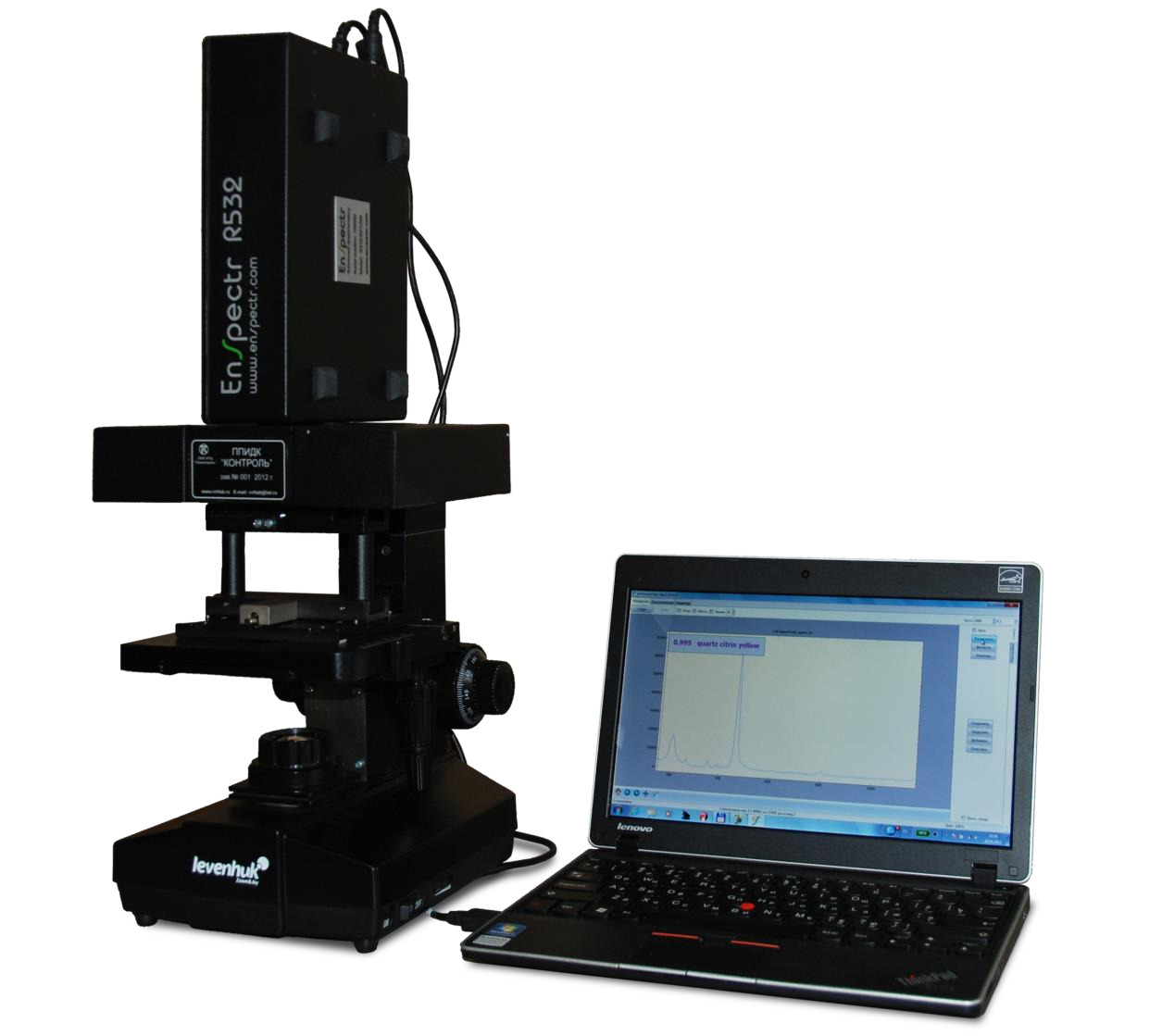 Портативный прибор идентификации драгоценных камней (ППИДК) «Контроль» — специализированный рамановский спектрометр, предназначенный для оперативной диагностики (идентификации) драгоценных камней, их синтетических аналогов и имитаций,  а также для автоматического определения их принадлежности к конкретной подсубпозиции (субпозиции, позиции, группе) ТН ВЭД ТС.  ППИДК «Контроль» обеспечивает классифицирование товарной номенклатуры минералов – товаров, принадлежащих к группам 7101, 7102, 7103, 7104, 0508, 2502, 2506, 2513, 2515, 2516, 2518, 2519, 2520,  2525,  2529,  2530, 8522, 9601  ТН ВЭД ТС (минералы и драгоценные камни, а также драгоценные камни в составе ювелирных изделий). 	ППИДК «Контроль» Технические характеристики ППИДК «Контроль»Рамановские спектры фианита, натурального и искусственного алмаза, полученные на ППИДК «Контроль» 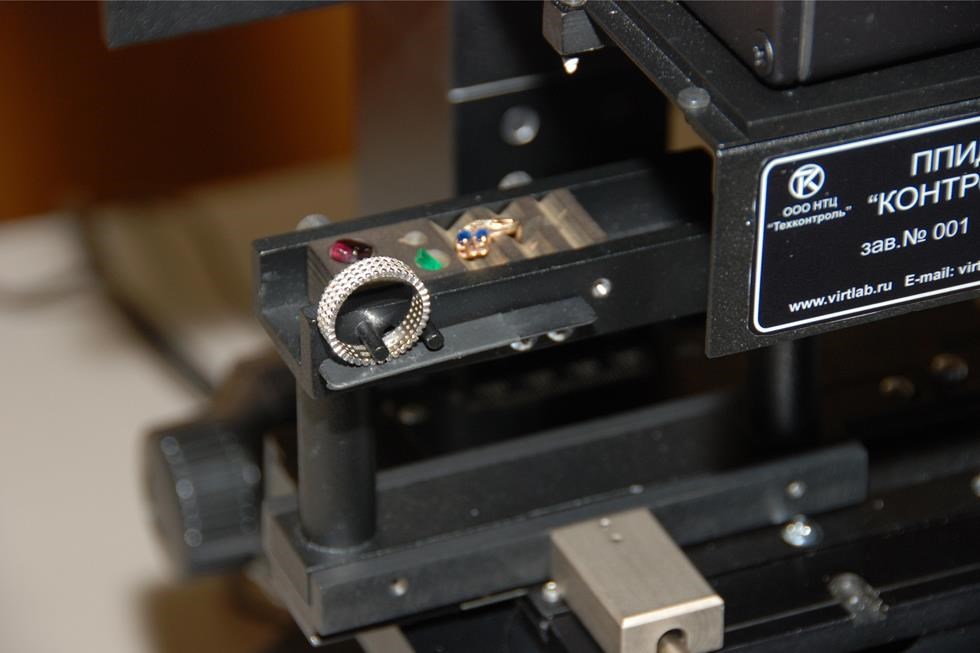 Предметный стол ППИДК «Контроль», предназначенный для размещения образцов минералов, драгоценных камней и ювелирных изделий В состав ППИДК входит спектрометр (моноблок), ПЭВМ (ПК) и  универсальный (многофункциональный) предметный стол, имеющий  позиционирование в трёх плоскостях, предназначенный  для закрепления моноблока в вертикальное штатное положение, размещения и  удержания  различных образцов минералов, включая драгоценные камни (ДК), в том числе для размещения ювелирных изделий, содержащих ДК, и установки защитного экрана. ППИДК  предназначен для эксплуатации в отапливаемым помещении при температуре окружающей среды от +15оС до +30оС включительно и относительной влажности 80% при температуре +25оС. Управление прибором (в том числе лазерным источником излучения с длиной волны 532 нм)  осуществляется с помощью ПК из состава ППИДК по USB интерфейсу.Характеристика Значение Спектральный диапазон спектрометра (диапазон показаний волновых векторов) 140÷6030 см-1 Диапазон измерений волновых векторов 278÷5847 см-1 Спектральное разрешение спектрометра 5÷8 см-1 Предел допускаемого значения относительного среднеквадратического отклонения измерений волновых векторов 0,1 % Длина волны лазерного источника излучения моноблока  (спектрометра)  ППИДК 532 нм  (тип лазера — одномодовый) Выходная мощность лазерного источника излучения моноблока не более 20 мВт Конфигурация портативного компьютера процессор не хуже Intel Core 2 Duo с тактовой частотой 1,3 ГГц; тип монитора — цветная LCD TFT матрица,    разрешение монитора — не   менее 1366х768 точек Объём памяти ПЭВМ: 	 	жесткого диска не менее 320 Гбайт 	 	оперативной памяти не менее 2 Гбайт Время установления рабочего режима не более 1 мин Время идентификации драгоценных камней: 	 	оптимальное не более 2 сек 	 	максимальное не более 60 сек Напряжение питания  ППИДК  В, 50 Гц (± 1 Гц) 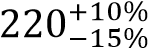 Время непрерывной работы ППИДК не менее 8 час. Количество плоскостей позиционирования предметного стола (с держателем образцов) 3 Количество эталонных спектров минералов (включая драгоценные камни) во встроенной библиотеке не менее 450 Количество эталонных спектров минералов (включая драгоценные камни) в сетевой библиотеке не менее 3499 Вид отображаемой информации на дисплее ПЭВМ, включая коды ТН ВЭД ТС буквенно-цифровой, графический Масса ППИДК (вкл. кейс и ЗИП-О), в том числе: не более 12 кг 	 	моноблока не более 1,8 кг 	 	предметного стола не более 5,1 кг 	 	портативного компьютера не более 1,8 кг 